DOG KENNEL HILL PRIMARY SCHOOL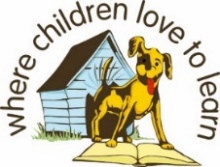 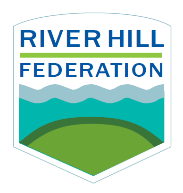 School Closure Weekly Timetable  Year 4, Week 2, 30.3.2020MondayTuesdayWednesdayThursdayFridayEnglish20-30 mins Reading https://home.oxfordowl.co.uk/reading/Choose a story from here, or read your own book and discuss with someone at home.Phonics:https://www.phonicsplay.co.uk/#Username: march20Password: home Past tense penguin in phase 6.  Most of you should be able to do the tricky game, but do a refresher of the simple game if unsure.Spelling Task:  Homophones: Words that sound the same when spoken, but are spelt differently and with different meanings e.g. here / hear.  We have already looked at some this term.  What ones do you remember, and what others can you think of.  We’ll introduce a list tomorrow (don’t peak!)Writing Task: Do you remember when you wrote a biography for Matthew Henson?  This week you will write one for someone you are speaking to – an adult in your home, someone you can speak to on the phone.  Today, decide on the questions you will ask them e.g Where did you grown up?  Write them out in preparation for asking them.20-30 mins Reading http://dkh.org.uk/wp-content/uploads/2018/09/First-News-718.pdfRead an article from First News Magazine (link also on DKH’s website)Handwriting practise https://www.teachhandwriting.co.uk/continuous-cursive-joins-choice-4.htmlChoose some of the past tense words from your game yesterday to write out joining your letters.Spelling Task:  Homophones: Did you get any of these yesterday?  ball / bawl, fair / fare, groan / grown, missed / mist, weather / whether, plain / plane.  Check you know the meanings of them all.Comprehension Task:Look at all the shower gels and shampoos in the bathroom.  Read the packaging and answer these questions:1. How is the name of the product written?2. How do the company make their project sound good?  List some of the adjectives (describing the noun) words that you find e.g. natural, zesty3. Are their directions on the packaging – what makes it easy to find them?4. A lot of directions start with an imperative verb (a bossy verb telling you to do something).  List the ones that you can find. E.g. rinse20-30 mins Reading https://home.oxfordowl.co.uk/reading/Choose a story from here or read from your own bookPhonics:https://www.phonicsplay.co.uk/#Username: march20Password: home Pond Life Plurals in phase 6.Spelling Task:  Homophones: continue to work on these using: say, look, spell, write, check:  ball / bawl, fair / fare, groan / grown, missed / mist, weather / whether, plain / plane.  Check you know the meanings of them all.Writing Task:Biography:  If you haven’t already, ask your questions to the adult.  Start writing your biography, thinking about the paragraphing for each part of their life.  Remember time fronted adverbials eg Early on...Later on...A few / Some years later.... In time...After that... Eventually...20-30 mins Reading http://dkh.org.uk/wp-content/uploads/2018/09/First-News-718.pdfRead an article from First News Magazine (link also on DKH’s website)Handwriting practise https://www.teachhandwriting.co.uk/continuous-cursive-joins-choice-4.htmlChoose some of the plural words from your game yesterday to write out joining your letters.Comprehension Task:Following on from Tuesday’s comprehension with packaging, use all the information you have found to design your own packaging for a shower gel or shampoo.  Use the ideas you collected on Tuesday and be sure to include other ideas you see on packaging such as:Side headingsSymbolsPicturesIngredientsColourUnique selling points (straplines)20-30 mins Reading https://home.oxfordowl.co.uk/reading/Choose a story from here or read from your own book.  Discuss with an adult the different things you have read this week, comparing them and getting any questions answered.Phonics / handwriting / spellings:Write a silly paragraph including as many of the past tense, plural and spelling words from the week.  It would be helpful if an adult can remind you of words, but if not possible use your memory.  When finished, mark the spelling words.Writing Task:Finish off your biography.  Edit – remember punctuation, sense and spellings.  Read it to the person you have written it about - are they happy with it?!MathsTo try throughout the week:https://www.mathsontoast.org.uk/fun-maths-at-home/Try here for creative fun maths ideas.  Check the blog for updates too!New Resourcehttps://www.mathswithparents.com/KWeb?username=anonymous&menuitem=TRIAL&filter=(TrialCode,equals,QGUTCJ)Let us know how you get on with this, hopefully it will be helpful across the week!Times Table Rock Starshttps://ttrockstars.com/Mental Arithmetic https://www.topmarks.co.uk/maths-games/daily10Choose: Level 2, addition, bonds to make 100White Rose Taskhttps://whiterosemaths.com/homelearning/year-4/Week 1, lesson 1: Recognise tenths and hundredthsPractical ideas for across the week if access to the computer is limited:Tenths and hundredths lend themselves well to money.  Collect all the pennies you have (hopefully 100) and all the 10pences (hopefully 10).  Counting, lining up in rows of 10 for pennies and 1s for 10s next to a £1, to show how the 1 is divided into tenths and hundredths.  Can also be demonstrated with mms to cms and cms to m and other measure like ml / l and g / kg though these aren’t as clear or easy.Times Table Rock Starshttps://ttrockstars.com/Mental Arithmetic https://www.topmarks.co.uk/maths-games/daily10Choose: Level 3, addition, bonds to 1000White Rose Taskhttps://whiterosemaths.com/homelearning/year-4/Week 1, lesson 2: Tenths as decimalsTimes Table Rock Starshttps://ttrockstars.com/Mental Arithmetic https://www.topmarks.co.uk/maths-games/daily10White Rose Taskhttps://whiterosemaths.com/homelearning/year-4/Week 1, lesson 3: Tenths on a place value gridTimes Table Rock Starshttps://ttrockstars.com/Mental Arithmetic https://www.topmarks.co.uk/maths-games/daily10White Rose Taskhttps://whiterosemaths.com/homelearning/year-4/Week 1, lesson 4: Tenths on a number lineTimes Table Rock Starshttps://ttrockstars.com/Mental Arithmetic https://www.topmarks.co.uk/maths-games/daily10White Rose Taskhttps://whiterosemaths.com/homelearning/year-4/Week 1, lesson 5: Dividing 1 digit by 10Indoor ExerciseTry a mix of each throughout the week, or if you need to move a lot, all 3 each day!Cosmic Kids Yogahttps://www.youtube.com/user/CosmicKidsYogaJoe Wicks https://www.youtube.com/playlist?list=PLyCLoPd4VxBvQafyve889qVcPxYEjdSTl Go Noodle:https://www.gonoodle.com/Just Dance Kids https://www.youtube.com/watch?v=ziLHZeKbMUoJoe Wicks https://www.youtube.com/playlist?list=PLyCLoPd4VxBvQafyve889qVcPxYEjdSTl Go Noodle:https://www.gonoodle.com/Cosmic Kids Yogahttps://www.youtube.com/user/CosmicKidsYogaJoe Wicks https://www.youtube.com/playlist?list=PLyCLoPd4VxBvQafyve889qVcPxYEjdSTl Go Noodle:https://www.gonoodle.com/Just Dance Kids https://www.youtube.com/watch?v=ziLHZeKbMUoJoe Wicks https://www.youtube.com/playlist?list=PLyCLoPd4VxBvQafyve889qVcPxYEjdSTl Go Noodle:https://www.gonoodle.com/Cosmic Kids Yogahttps://www.youtube.com/user/CosmicKidsYogaJoe Wicks https://www.youtube.com/playlist?list=PLyCLoPd4VxBvQafyve889qVcPxYEjdSTl Go Noodle:https://www.gonoodle.com/Foundation SubjectsScienceExperiment time!Question: Which material slows (insulates from) the melting process from ice to water (the different states of matter)?Equipment: an ice tray full of ice cubes (the bigger the better)A variety of materials that you can find around the home e.g foil, cloth, cling film, cardboard, foam, etcPrediction: use your knowledge to predict which material will slow the melting process (be a better insulator)Instructions:Take the ice cubes out of the tray (health and safety – let them rest out of the freezer for a couple of minutes before handling.Wrap each one in the different materialsDecide on a time to wait (10 minutes?)Unwrap the ice cubes and compare their sizesConclusion (you might do this on the Tuesday):Write up your conclusion to your experiment.  Use these phrases to help:SolidLiquidThe ice cube that melted the most / least...The material that insulated the most / least...My predication was...ScienceExperiment time!Question: Which material slows (insulates from) the melting process from ice to water (the different states of matter)?Equipment: an ice tray full of ice cubes (the bigger the better)A variety of materials that you can find around the home e.g foil, cloth, cling film, cardboard, foam, etcPrediction: use your knowledge to predict which material will slow the melting process (be a better insulator)Instructions:Take the ice cubes out of the tray (health and safety – let them rest out of the freezer for a couple of minutes before handling.Wrap each one in the different materialsDecide on a time to wait (10 minutes?)Unwrap the ice cubes and compare their sizesConclusion (you might do this on the Tuesday):Write up your conclusion to your experiment.  Use these phrases to help:SolidLiquidThe ice cube that melted the most / least...The material that insulated the most / least...My predication was...Geographyhttps://central.espresso.co.uk/espresso/primary_uk/subject/module/frontscreen/item1196044/grade2/index.html?source=subject-Geography-KS2-Geography-Resource%20typesWatch 1 or 2 videos and choose an activity to do.Art/DTUsing recycled materials around the house, can you build your own robot? Challenge yourself to make parts that can move. For example, a turning head. ICT/CodingInternet Safety:https://www.thinkuknow.co.uk/parents/Coding:Scratch Jnrhttps://www.scratchjr.org/orScratchhttps://scratch.mit.edu/(this is the internet version of the one we used in class)You will need an adult to help you set up an email, or let you use their email to se up an account.Task:Over the next few weeks, see if you can programme a part of the ‘Into the Forest’ story we were working on at school.  You can use which ever character you like – maybe even new ones from the Scratch library.Project Work/PSHE/citizenship  Start the Learning Project about the area in which you live. This may focus on your local area, famous people, key landmarks and links to your city.  The learning pack sheets should be up on our website, but if you aren’t able to access them, here is a breakdown of the daily tasks:Let’s Wonder:Think about your street. What type of houses / flats are on your street? What type of place do you live in? What other buildings are close by? Find out about the local area, what is there? How old are some of those buildings? What other spaces are there?  How have they changed over time? Use a map to locate different places. Look on Google Earth. Draw your own map of the local area.Continue with the Learning Project: Let’s Create:                                                                                                   Choose a building you like in the local area. Make a model of that building using materials of their choice. (Playdough, junk modelling, lego etc…..) How well did you do? What would you do differently next time? What have you learnt?Continue with the Learning Project: Time to Talk:(this will link well with your biography writing task, and you can link / use the 2 together)Were family members all born in this local area? If not, how is their place of birth different to their own local area? If they were, how different is the local area since they were born? Talk about their memories of how it has changed.Continue with the Learning Project: Understanding Others and Appreciating Differences:Research different places of worship that can be found in the local area. Can you find the nearest Church? Mosque? Synagogue? Temple? Gurdwara? What can you find out about them? Draw pictures and label them with any information they find out.Complete the Learning Project: Reflect:Think about what would improve the local area? What is the local area lacking? What spoils the local area? What could be done? Design a new and improved one, maybe including more green space, a specialist shop or something else you’d like.Mindfulness/Wellbeing Make a list of all the things are happy or grateful aboutDo a music lesson with Mylene Klass!  Here is a link to her first one on YouTube.  She has more up to try too.https://www.youtube.com/watch?v=8XXmBlTadysPut on your favourite songs and sing along (make sure you’re not disturbing anyone trying to work!)Headspace:  (free)https://www.headspace.com/subscriptionsBreath and Body:https://it.pearson.com/content/dam/region-core/italy/pearson-italy/pdf/Docenti/breath_and_body.mp3Finish the week by listing 3 things that were good this week.  Draw a picture of one of them.